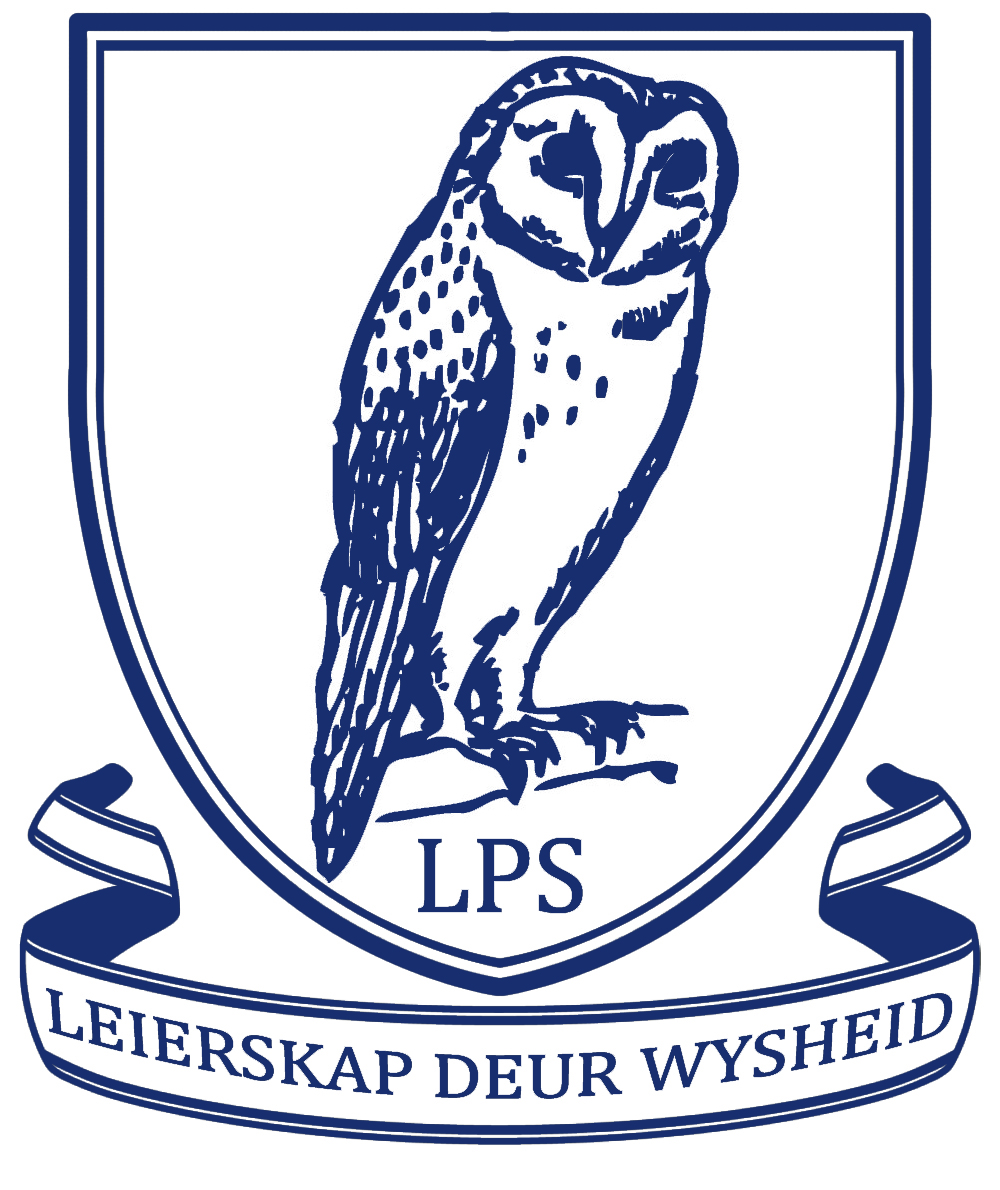 Lynnwood PrivaatskoolNB : Items wat leerder reeds het hoef nie weer aangekoop te word nie.Alles moet skool toe gestuur word.  Ons neem in en deel uit wanneer nodig.Alle items moet asseblief duidelik gemerk  wees.Stuur asseblief  2 bokse tissues saam.Stuur asseblief  ‘n pakkie stickers saam vir die werkboeke.Gr 3 Boeke word volgens kleur oorgetrek:Afrikaans taal en begripstoets : Blou oortrekselSpelling : Blou oortrekselEnglish Language : Rooi oortrekselEnglish Spelling : Rooi oortrekselWiskunde werkboek : Groen oortreksel (blokkies)Kreatiewe skryfwerk : Geel oortrekselSwart Hardeband boek (huiswerk) : Enige mooi oortrekselLynnwood PrivaatskoolGraad 3 - Kunsbenodigdhede  20181x Dala Craft paint (dis ‘n pakkie van 50 ml rooi, groen, blou, geel, wit en swart) 1 x Rolfes Hog Bristle Brush Set Paint Brushes (size 4, 8 en 12) 1 x 24 Fibre Tip Colour Pens1 x Pakkie houtskool1 x Pakkie Vetkryte 1 x bottel hout lym Merk  asseblief u kind se eiendom groot en duidelik.   Al die items is by Waltons in Atterbury Value Mart beskikbaar,  maar kan ook by enige ander winkel aangekoop word.Hoeveelheid:Gr 3 Skryfbehoeftes: 20186xA4 72 bl Feint ruled exercise skrif (Waterlyne)1x (Blokkies)A4 72 bl Quad Ruled exercise skrif1xA4 72 bl Swart hardeband skrif12xStaedtler Traditional 110 Grys potlode 1xMon-Ami Retractable wax crayons set 161xSteadtler Noris club colour pencils set  121xReplica 30cm shatter resistant ruler1xStaal skerpmaker1xSkêr1x	A4 White board 291mm x 203mm1xBoard Eraser – compact size 35mm x 50mm4xPritt stick large 2xWaltons Presentation Folder A41xWaltons subject sorter bag - purple1xMonami Liquid Whiteboard markers – Set 41xFlip file A4 30 pocket1xFlip File A4 20 pocket2xWit Uitveers1xRainbow Book covers1xWaltons Neon Colour notes1xRolfes Moulded Pencil Grip1xA4 Exam Pad